5. klase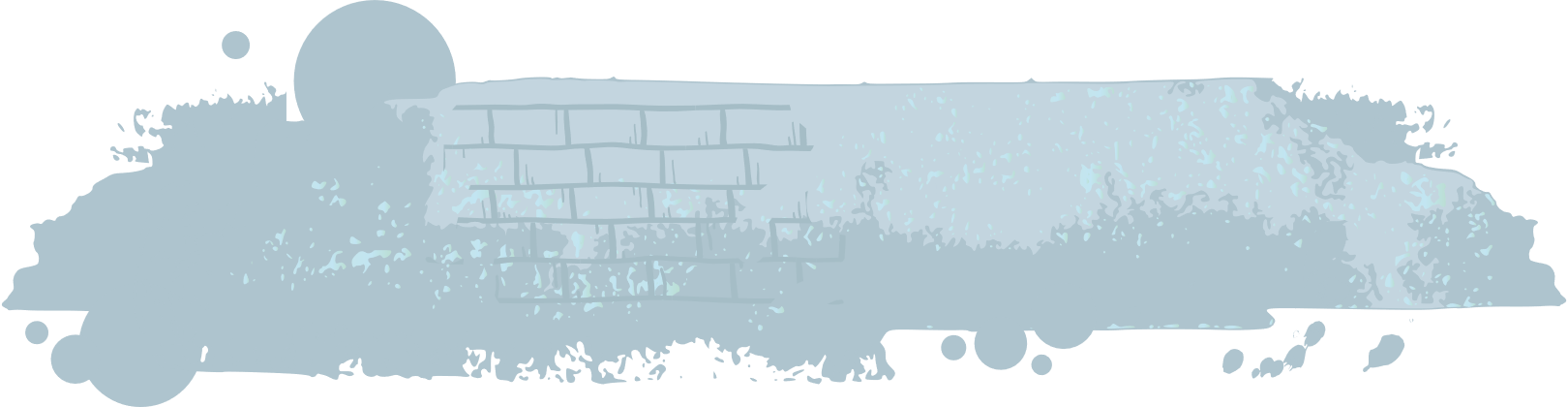 Pēc sākumskolas beigšanas tevi sagaida daudz jauna. Mainās mācību priekšmeti, skolotāji, mainās tavas intereses, reizēm mainās arī draugi. Šis ir laiks, kad attiecības klasē kļūst vēl svarīgākas nekā sākumskolā un sarežģījumi tajās – vēl sāpīgāki. Tev var noderēt daži padomi. 1. Esi pirmais. Esi pirmais, kurš pajautā: „Kā tev iet?”, esi pirmais, kurš apsēžas blakus kādam, kuru atstumj, esi pirmais, kurš runā pretī pāridarītājiem, esi pirmais, kurš ir laipns, esi pirmais, kurš piedāvā draudzēties. 2. Pastāsti, kā tev iet. Tu vari pastāstīt draugam, sākt rakstīt blogu, uzzīmēt zīmējumu, parunāties ar vecākiem, uzrakstīt dzejoli vai repa dziesmu, bet neklusē. Vienmēr ir kāds, kuru interesē, kā tev iet. Varbūt tu pats pēc daudziem gadiem gribēsi izlasīt sevis rakstīto. 3. Ja neatrodi labus draugus klasē, nepadodies, bet iesaisties ārpus klases pulciņos – tas ir labs veids, lai iepazītos ar jauniem cilvēkiem. Uzzīmē vai apraksti kā mainījušās attiecības klasē? Vai tavā klasē ir kāds, kuru atstumj vai kuram dara pāri? Uzraksti vai uzzīmē 3 lietas, kuras tu varētu darīt, lai viņam palīdzētu!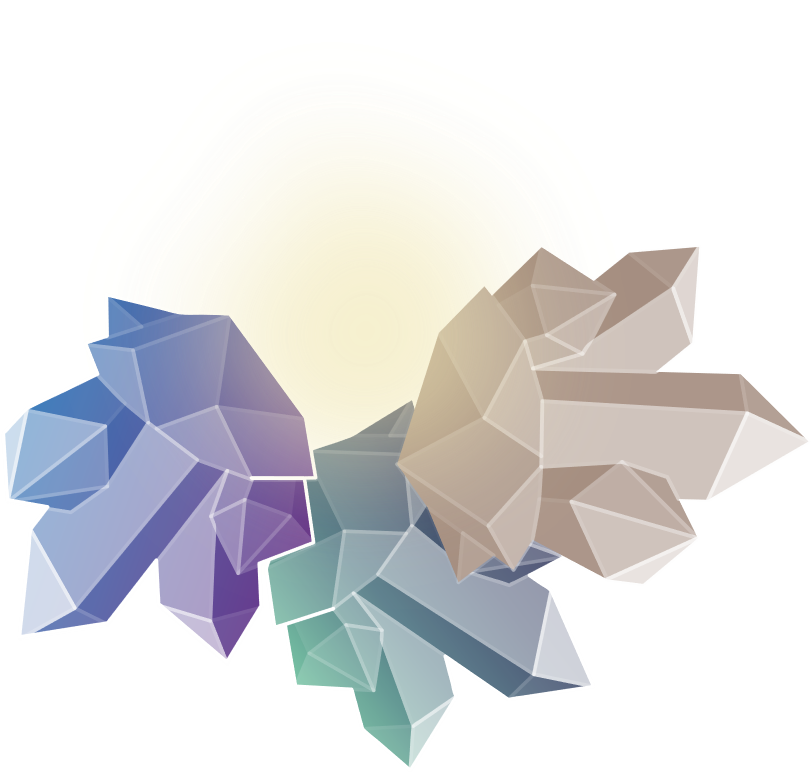 Jautājums diskusijai, kolektīvā vai ar draugiemAr kādām grūtībām tu esi saskāries piektajā klasē?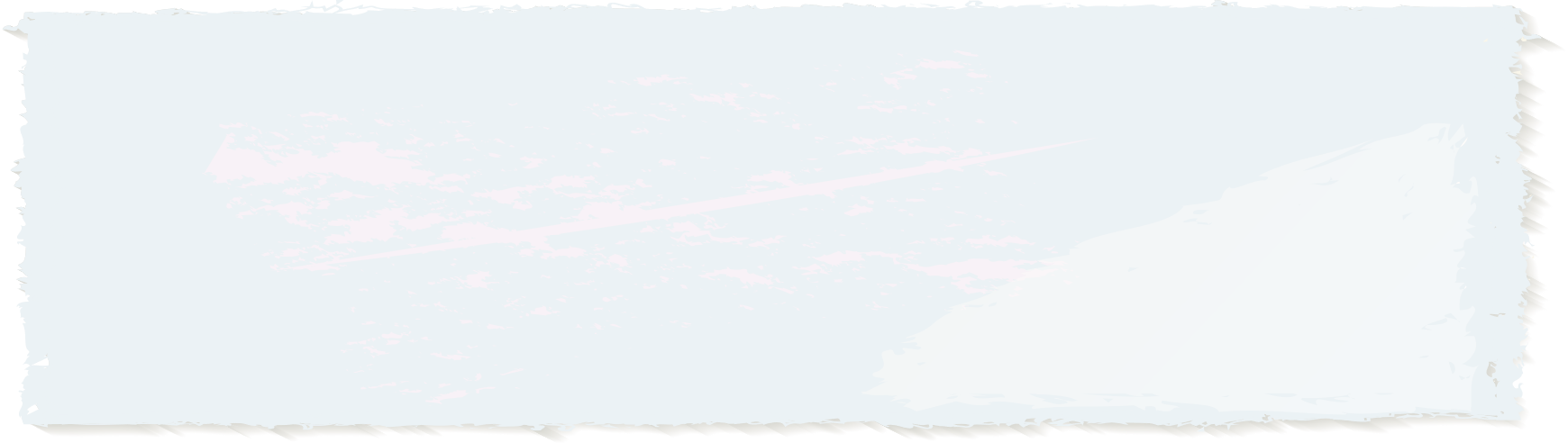 5. klasePēc sākumskolas beigšanas tevi sagaida daudz jauna. Mainās mācību priekšmeti, skolotāji, mainās tavas intereses, reizēm mainās arī draugi. Šis ir laiks, kad attiecības klasē kļūst vēl svarīgākas nekā sākumskolā un sarežģījumi tajās – vēl sāpīgāki. Tev var noderēt daži padomi. 1. Esi pirmais. Esi pirmais, kurš pajautā: „Kā tev iet?”, esi pirmais, kurš apsēžas blakus kādam, kuru atstumj, esi pirmais, kurš runā pretī pāridarītājiem, esi pirmais, kurš ir laipns, esi pirmais, kurš piedāvā draudzēties. 2. Pastāsti, kā tev iet. Tu vari pastāstīt draugam, sākt rakstīt blogu, uzzīmēt zīmējumu, parunāties ar vecākiem, uzrakstīt dzejoli vai repa dziesmu, bet neklusē. Vienmēr ir kāds, kuru interesē, kā tev iet. Varbūt tu pats pēc daudziem gadiem gribēsi izlasīt sevis rakstīto. 3. Ja neatrodi labus draugus klasē, nepadodies, bet iesaisties ārpus klases pulciņos – tas ir labs veids, lai iepazītos ar jauniem cilvēkiem. Uzzīmē vai apraksti kā mainījušās attiecības klasē? Vai tavā klasē ir kāds, kuru atstumj vai kuram dara pāri? Uzraksti vai uzzīmē 3 lietas, kuras tu varētu darīt, lai viņam palīdzētu!Jautājums diskusijai, kolektīvā vai ar draugiem Ar kādām grūtībām tu esi saskāries piektajā klasē?